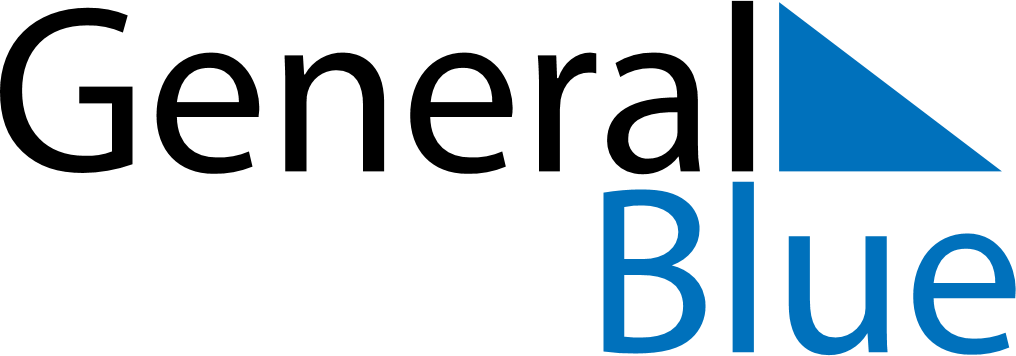 June 2024June 2024June 2024June 2024June 2024June 2024June 2024Villiers-sur-Orge, FranceVilliers-sur-Orge, FranceVilliers-sur-Orge, FranceVilliers-sur-Orge, FranceVilliers-sur-Orge, FranceVilliers-sur-Orge, FranceVilliers-sur-Orge, FranceSundayMondayMondayTuesdayWednesdayThursdayFridaySaturday1Sunrise: 5:52 AMSunset: 9:44 PMDaylight: 15 hours and 52 minutes.23345678Sunrise: 5:51 AMSunset: 9:45 PMDaylight: 15 hours and 53 minutes.Sunrise: 5:51 AMSunset: 9:46 PMDaylight: 15 hours and 55 minutes.Sunrise: 5:51 AMSunset: 9:46 PMDaylight: 15 hours and 55 minutes.Sunrise: 5:50 AMSunset: 9:47 PMDaylight: 15 hours and 56 minutes.Sunrise: 5:50 AMSunset: 9:48 PMDaylight: 15 hours and 58 minutes.Sunrise: 5:49 AMSunset: 9:49 PMDaylight: 15 hours and 59 minutes.Sunrise: 5:49 AMSunset: 9:50 PMDaylight: 16 hours and 0 minutes.Sunrise: 5:48 AMSunset: 9:50 PMDaylight: 16 hours and 1 minute.910101112131415Sunrise: 5:48 AMSunset: 9:51 PMDaylight: 16 hours and 2 minutes.Sunrise: 5:48 AMSunset: 9:52 PMDaylight: 16 hours and 3 minutes.Sunrise: 5:48 AMSunset: 9:52 PMDaylight: 16 hours and 3 minutes.Sunrise: 5:48 AMSunset: 9:52 PMDaylight: 16 hours and 4 minutes.Sunrise: 5:47 AMSunset: 9:53 PMDaylight: 16 hours and 5 minutes.Sunrise: 5:47 AMSunset: 9:54 PMDaylight: 16 hours and 6 minutes.Sunrise: 5:47 AMSunset: 9:54 PMDaylight: 16 hours and 6 minutes.Sunrise: 5:47 AMSunset: 9:55 PMDaylight: 16 hours and 7 minutes.1617171819202122Sunrise: 5:47 AMSunset: 9:55 PMDaylight: 16 hours and 7 minutes.Sunrise: 5:47 AMSunset: 9:55 PMDaylight: 16 hours and 8 minutes.Sunrise: 5:47 AMSunset: 9:55 PMDaylight: 16 hours and 8 minutes.Sunrise: 5:47 AMSunset: 9:56 PMDaylight: 16 hours and 8 minutes.Sunrise: 5:47 AMSunset: 9:56 PMDaylight: 16 hours and 8 minutes.Sunrise: 5:47 AMSunset: 9:56 PMDaylight: 16 hours and 8 minutes.Sunrise: 5:48 AMSunset: 9:57 PMDaylight: 16 hours and 8 minutes.Sunrise: 5:48 AMSunset: 9:57 PMDaylight: 16 hours and 8 minutes.2324242526272829Sunrise: 5:48 AMSunset: 9:57 PMDaylight: 16 hours and 8 minutes.Sunrise: 5:49 AMSunset: 9:57 PMDaylight: 16 hours and 8 minutes.Sunrise: 5:49 AMSunset: 9:57 PMDaylight: 16 hours and 8 minutes.Sunrise: 5:49 AMSunset: 9:57 PMDaylight: 16 hours and 8 minutes.Sunrise: 5:49 AMSunset: 9:57 PMDaylight: 16 hours and 7 minutes.Sunrise: 5:50 AMSunset: 9:57 PMDaylight: 16 hours and 7 minutes.Sunrise: 5:50 AMSunset: 9:57 PMDaylight: 16 hours and 6 minutes.Sunrise: 5:51 AMSunset: 9:57 PMDaylight: 16 hours and 6 minutes.30Sunrise: 5:51 AMSunset: 9:57 PMDaylight: 16 hours and 5 minutes.